Фольклорне свято «Вечір перед Різдвом», 6 січняГоловна сцена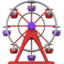 14.00 - 15.00 Новорічна казка “Попелюшка”
17.00 - 18.00 Новорічна казка “Попелюшка”
18.00 - 19.00 Концерт етно ансамблю “Весняночка”
19.00 - 20.00 Концерт гурту “Bright tone”
20.00 - 22.00 Молодіжна дискотекаСередньовічна площа11.45 - 12.00 Зустріч Діда Мороза
12.00 - 19.00 В гостях у Діда МорозаРозважальний центр12.00 - 13.20 Інтерактивна вистава “Країна Іграшок”
13.20 - 13.40 Квест “Доріжка пригод”
13.40 – 14.00 Зустріч із Дідом Морозом
15.30 - 16.00 Танцювальний батл СніговиківЦентральна алея11.15 - 11.45 Святковий потяг із казковими героями та Дідом Морозом
16.15 - 16.45 Святковий потяг із казковими героямиРетро парк14.00 - 18.00 Танцювальні ретро мелодії7 січня, Фольклорне свято «Різдво Христове»   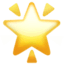 
Головна сцена
14.00 - 15.00 Новорічна казка “Аліса у Дивосвіті”
15.30 - 16.30 Різдвяний концерт церкових хорів
17.00 - 18.00 Новорічна казка “Аліса у Дивосвіті”
18.00 - 19.00 Концерт етно ансамблю “Весняночка”
19.00 - 20.00 Концерт гурту “Душа”
20.00 - 22.00 Молодіжна дискотека с танцювальною підтримкою

Середньовічна площа
11.45 - 12.00 Зустріч Діда Мороза
12.00 - 19.00 В гостях у Діда Мороза

Розважальний центр
12.00 - 13.20 Інтерактивна вистава “Країна Іграшок”
13.20 - 13.40 Квест “Тропа пригод”
13.40 – 14.00 Зустріч з Дідом Морозом
14.00 - 17.00 Творча майстерня
16.30 - 17.00 Танцювальний батл Сніговиків
17.00 - 18.00 Наукове шоу

Колонада
11.15 - 11.45 16.15 - 16.45 Святковий потяг з казковими героями та Дідом Морозом

Ретро парк
14.00 - 18.00 Танцювальні ретро мелодії
15.00 - 16.00 Святковий концерт хору “Слобожани”

(У програмі можливі зміни)